Publicado en  el 16/09/2014 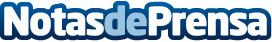 Nuevos servidores x86 de IBM Los nuevos servidores x86 M5 tienen la capacidad de llevar a cabo una amplia gama de cargas de trabajo y en distintos entornos informáticos, desde infraestructuras básicas, hasta aplicaciones de computación en la nube y analítica de grandes volúmenes de información (big data).Datos de contacto:IBMNota de prensa publicada en: https://www.notasdeprensa.es/nuevos-servidores-x86-de-ibm_1 Categorias: Hardware http://www.notasdeprensa.es